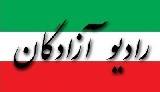 www.iran57.comنرگس محمدی و سپیده قلیان: برگزاری تجمعات ” حق “ است ” نه جرم “نرگس محمدی و سپیده قلیان که اینک در زندان اوین هستند با صدور اطلاعیه ای ضمن اعتراض به بازداشت فعالان کارگری و معلمان در روزهای اخیر اعلام کردند که برگزاری تجمعات حق است و نه جرم.نرگس محمدی، نایب رییس کانون مدافعان حقوق بشر اینک دوران محکومیت خود را در زندان می گذراند و سپیده قلیان، فعال مدنی مدتی پیش در پی تجمع کارگران در اهواز بازداشت و مدتی بعد به زندان اوین منتقل شد.به گزارش سایت کانون مدافعان حقوق بشر، متن اطلاعیه نرگس محمدی و سپیده قلیان به شرح زیر است:طبق اصول مصرح قانون اساسی، برگزاری تجمعات مسالمت آمیز و تشکیل انجمن ها و جمعیت ها، جزء حقوق اساسی ملت است. این در حالی است که طی چهل سال گذشته، حکومت این حقوق بنیادی را از “حق”به”جرم” تبدیل نموده و فعالان این عرصه را سرکوب می نماید.متاسفانه طی روزهای گذشته دهها معلم و کارگر که از سوی انجمن های صنفی شان در تجمع شرکت کرده بودند، بازداشت و حتی مورد ضرب و شتم قرار گرفته اند. این شیوه برخورد با کارگران و معلمان، تنها تعرض به یک صنف یا گروه نمی باشد، بلکه نقض اصول قانون اساسی کشور و تعرض به حقوق ملت است که در راستای سرکوب جامعه مدنی است.در شرایطی که معلمان و کارگران به دلیل عدم مدیریت و کارآمدی نظام و وجود فساد سیستماتیک در نظام جمهوری اسلامی ایران در بدترین شرایط اقتصادی و معیشتی زندگی می کنند و اخبار تکان دهنده اختلاس های بی پایان و چپاول اموال ملت هر روز به گوش می رسد، حکومت به جای همدردی و همراهی با قشر زحمتکش و محترم جامعه و گوش سپردن به اعتراضات مدنی و آرام، تجمع کنندگان مسالمت جو را به زندان می افکند و راههای مسالمت آمیز و مدنی را هر روز بیش از پیش به روی فعالان مدنی می بندد.چه باید کرد؟ باید بر تحقق “حق” اصرار ورزید، حتی اگر حکومت آن را “جرم “تلقی کند. برگزاری تجمعات و تشکیل انجمن ها حق است. انتقاد و اعتراضات مدنی حق است.